Kleingärtnerverein „Flora “ e.V. 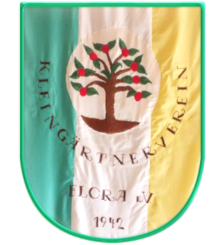 Swindonstraße 98a 38226 SalzgitterSEPA-LastschriftmandatGläubiger-Identifikationsnummer DE88ZZZ00001484716Mandatsreferenz: Flora………...Ich ermächtige dem Kleingärtnerverein „Flora“ e.V., Zahlungen von meinem Kontomittels Lastschrift einzuziehen. Zugleich weise ich mein Kreditinstitut an, die vomKleingärtnerverein „Flora“ e.V. auf mein Kontogezogenen Lastschriften einzulösen.Hinweis: Ich kann innerhalb von acht Wochen, beginnend mit dem Belastungsdatum, die Vereinbarten Bedingungen.Zahlungsart: Wiederkehrende Zahlung (einmal im Jahr)Vorname und Nachname (Kontoinhaber)Straße und HausnummerPostleitzahl und OrtIBANKreditinstitut  BIC (8 oder 11 Stellen) Ort, DatumUnterschrift